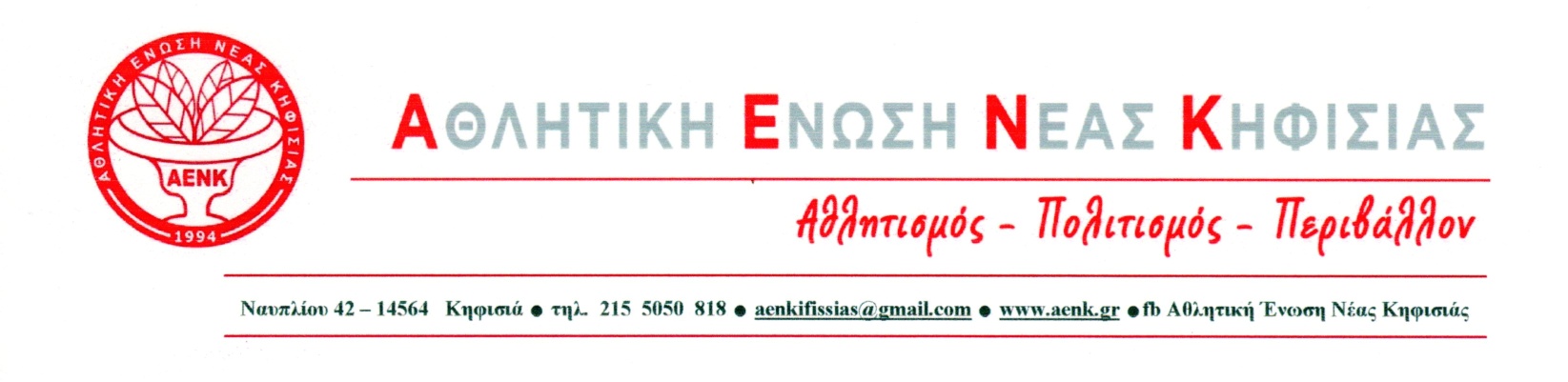                                                 ΑΙΤΗΣΗ ΕΓΓΡΑΦΗΣ ΑΘΛΗΤΗ                                                ΑΙΤΗΣΗ ΕΓΓΡΑΦΗΣ ΑΘΛΗΤΗΕπώνυμο:……………………………………………Όνομα: ……………………………………………΄Ονομα πατέρα:   …………………………………..Όνομα μητέρας: ………………………………….Επάγγελμα πατέρα:    ………………………………Eπάγγελμα μητέρας:………………………………Ημ/νία γέν: ……………          Δ/νση κατοικίας:…………………………:……:………..………………………                                                                                                                                                                οδός                       αριθμ.                        ΤΚ                        πόληΗμ/νία γέν: ……………          Δ/νση κατοικίας:…………………………:……:………..………………………                                                                                                                                                                οδός                       αριθμ.                        ΤΚ                        πόληΤηλέφωνο  σταθερό:……………………………… Τηλ.Κινητό:………………………………………   Ε-mail: ………………………………………………..    Παρακαλώ να με γράψετε στο τμήμα ΜΠΑΣΚΕΤ …………………………….……………του συλλόγου.Παρακαλώ να με γράψετε στο τμήμα ΜΠΑΣΚΕΤ …………………………….……………του συλλόγου.⃝  Συμφωνώ να λαμβάνω ηλεκτρονικά ενημέρωση για τo τμήμα του παιδιού μου καθώς και για τα νέα και  τις δράσεις της AENK.⃝  Συμφωνώ να λαμβάνω ηλεκτρονικά ενημέρωση για τo τμήμα του παιδιού μου καθώς και για τα νέα και  τις δράσεις της AENK.⃝  Δίνω την συγκατάθεσή μου προκειμένου να δημοσιευθεί φωτογραφικό υλικό, στο οποίο εμφανίζεται το παιδί μου στις αθλητικές           δραστηριότητές του, για την δημιουργία ημερολογίου της ομάδας ή για λόγους  προβολής των προγραμμάτων της ομάδας .⃝  Δίνω την συγκατάθεσή μου προκειμένου να δημοσιευθεί φωτογραφικό υλικό, στο οποίο εμφανίζεται το παιδί μου στις αθλητικές           δραστηριότητές του, για την δημιουργία ημερολογίου της ομάδας ή για λόγους  προβολής των προγραμμάτων της ομάδας .ΔΗΛΩΣΗ  ΓΟΝΕΑ (για τα μη αγωνιστικά τμήματα): Ο υπογράφων γονέας δηλώνω, ότι επιθυμώ το παιδί μου - το οποίο είναι υγιές - να αθλείται στο σύλλογο της ΑΕΝΚ και ότι θα προσκομίσω πιστοποιητικό γιατρού το αργότερο σε δέκα πέντε (15) ημέρες από σήμερα, σύμφωνα με τις σχετικές διατάξεις του νόμου για τον αθλητισμό.ΔΗΛΩΣΗ  ΓΟΝΕΑ (για τα μη αγωνιστικά τμήματα): Ο υπογράφων γονέας δηλώνω, ότι επιθυμώ το παιδί μου - το οποίο είναι υγιές - να αθλείται στο σύλλογο της ΑΕΝΚ και ότι θα προσκομίσω πιστοποιητικό γιατρού το αργότερο σε δέκα πέντε (15) ημέρες από σήμερα, σύμφωνα με τις σχετικές διατάξεις του νόμου για τον αθλητισμό.Ημερομηνία: ……………………………Ημερομηνία: ……………………………              O/H αιτών/αιτούσα:               O/H αιτών/αιτούσα:                             Υπογραφή                            Υπογραφή ΑΙΤΗΣΗ  ΕΓΓΡΑΦΗΣ  ΜΕΛΟΥΣ  ΤΗΣ  ΑΕΝΚ  (για τον γονέα-κηδεμόνα του αθλητή) ΑΙΤΗΣΗ  ΕΓΓΡΑΦΗΣ  ΜΕΛΟΥΣ  ΤΗΣ  ΑΕΝΚ  (για τον γονέα-κηδεμόνα του αθλητή)Εγγραφή για πρώτη φορά ⃝Επανεγγραφή ⃝Επώνυμο:……………………………………Όνομα:…………………………………………Όνομα πατέρα:……………………………… Δ/νσηκατοικίας:…………………………:……:…….                                                                                                                                                                 οδός                                                                         Eπάγγελμα:……………………………………                                                                                   ………       …………   ……………………….                                                                        αριθμ.                        ΤΚ                                 πόληΤηλ. σπιτιού:…………………… Τηλ. εργασίας: ………………………Τηλ. κινητό: ……………………...e-mail: ………………………………………….Τηλ. σπιτιού:…………………… Τηλ. εργασίας: ………………………Τηλ. κινητό: ……………………...e-mail: ………………………………………….Ημερομηνία: ……………………………………Ημερομηνία: ……………………………………        O/H  αιτών/αιτούσα:         O/H  αιτών/αιτούσα:                       Υπογραφή                      ΥπογραφήΣημείωση: Σύμφωνα με τον νόμο για τον αθλητισμό και με το καταστατικό της ΑΕΝΚ, κάθε μέλος με την εγγραφή του γίνεται ΔΟΚΙΜΟ και μετά από ένα χρόνο ΤΑΚΤΙΚΟ. Τα ΔΟΚΙΜΑ μέλη έχουν όλα τα δικαιώματα των ΤΑΚΤΙΚΩΝ εκτός από το δικαίωμα του "ΕΚΛΕΓΕΙΝ" και "ΕΚΛΕΓΕΣΘΑΙ".                     ΕΓΓΡΑΦΕΣ:  ΔΕΥΤΕΡΑ-ΠΑΡΑΣΚΕΥΗ  17.00 - 21.00,  ΣΑΒΒΑΤΟ  9.00 - 13.00,  ΚΛΕΙΣΤΟ ΄΄ΔΗΜ.  ΒΙΚΕΛΑΣ΄΄  Σημείωση: Σύμφωνα με τον νόμο για τον αθλητισμό και με το καταστατικό της ΑΕΝΚ, κάθε μέλος με την εγγραφή του γίνεται ΔΟΚΙΜΟ και μετά από ένα χρόνο ΤΑΚΤΙΚΟ. Τα ΔΟΚΙΜΑ μέλη έχουν όλα τα δικαιώματα των ΤΑΚΤΙΚΩΝ εκτός από το δικαίωμα του "ΕΚΛΕΓΕΙΝ" και "ΕΚΛΕΓΕΣΘΑΙ".                     ΕΓΓΡΑΦΕΣ:  ΔΕΥΤΕΡΑ-ΠΑΡΑΣΚΕΥΗ  17.00 - 21.00,  ΣΑΒΒΑΤΟ  9.00 - 13.00,  ΚΛΕΙΣΤΟ ΄΄ΔΗΜ.  ΒΙΚΕΛΑΣ΄΄  